Academia San Agustín y Espíritu Santode Sabana Grande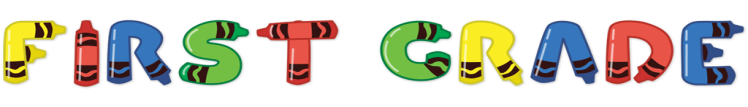 Mrs. Martinez					              Weekly Agenda                    			          Subject to changes                EnglishDATECLASS ASSIGNMENTS   FOR STUDENTS!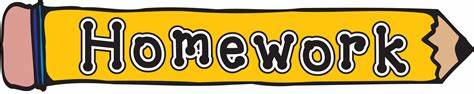 Reinforce the learning at home every day.WEEK#29MondayFebruary 17, 2020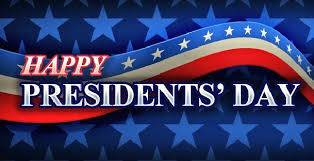 Oral Presentation see weeblyGrammar and Reading Test:  Friday, 3/6/20WEEK#29TuesdayFebruary 18, 2020Grammar and ReadingStudents are to identify adjectives and complete sentences using singular and plural nouns.                                                                         TB p. 50 Re-read story What can you do? TB pgs. 36 - 41 for reading fluency comprehensionWEEK#29WednesdayFebruary 19, 2020Grammar and ReadingStudents are to identify adjectives and complete sentences using singular and plural nouns.                                                                       WB p. 20 WEEK#29ThursdayFebruary 20, 2020Grammar and Reading: How does it feel?Students are to identify adjectives and write singular and plural nouns.                                                                                        see NBReading Vocabulary hot, cold, hard, smooth, soft, roughWEEK#29FridayFebruary 21, 2020Grammar and Reading: How does it smell?Students are to identify adjectives and write singular and plural nouns.                                                                           see NB Reading Vocabulary                   fresh/good                stinky/bad